						Předkládá:	Mgr. Jiří Pospíšil,								1. náměstek primátora						Zpracovaly:	Mgr. Alexandra Klímková,				vedoucí Odboru správy a údržby 				majetku města								Zuzana Najbrová,			odborný referent oddělení nakládání s majetkem města Odboru správy a údržby majetku městaZasedání Zastupitelstva města Prostějovakonané dne 14. 06. 2022Schválení prodeje pozemků p.č. 6073/30 a p.č. 6073/31 a části pozemku p.č. 6073/1, vše v k.ú. ProstějovNávrh usnesení:Zastupitelstvo města Prostějovas c h v a l u j e prodej pozemků p.č. 6073/30 – zastavěná plocha a nádvoří o výměře 1 m2, p.č. 6073/31 – zastavěná plocha a nádvoří o výměře 1 m² a části pozemku p.č. 6073/1 – ostatní plocha o výměře cca 45 m² (přesná výměra části pozemku bude známa po zpracování geometrického plánu), vše v k.ú. Prostějov, vlastníkům pozemku p.č. 6073/29 v k.ú. Prostějov za následujících podmínek:za kupní cenu ve výši dle znaleckého posudku (cena obvyklá) 1.500 Kč/m² u pozemků p.č. 6073/30 a p.č. 6073/31, oba v k.ú. Prostějov, a 900 Kč/m² u části pozemku p.č. 6073/1 v k.ú. Prostějov, tj. celkem cca 43.500 Kč, splatnou před podpisem smlouvy,náklady spojené s vypracováním geometrického plánu, znaleckého posudku a správní poplatek spojený s podáním návrhu na povolení vkladu vlastnického práva do katastru nemovitostí uhradí kupující.Důvodová zpráva:V rámci provádění kontroly užívání majetku ve vlastnictví Statutárního města Prostějova bylo Odborem správy a údržby majetku města Magistrátu města Prostějova zjištěno, že na pozemcích p.č. 6073/30 a p.č. 6073/31, oba v k.ú. Prostějov, se nachází části stavby rodinného domu č.p. 4138 (Josefa Lady 4138/1 v Prostějově) ve vlastnictví manželů fyzikckých osob, což je patrné i z údajů vedených v katastru nemovitostí, neboť na uvedených pozemcích je zapsána uvedená stavba rodinného domu. Dále bylo zjištěno, že část pozemku p.č. 6073/1 v k.ú. Prostějov o výměře cca 45 m2 je součástí zaplocené zahrady u tohoto rodinného domu a tvoří tak funkční celek s pozemkem p.č. 6073/21 v k.ú. Prostějov rovněž ve vlastnictví manželů, fyzických osob. Po vyzvání k majetkoprávnímu dořešení užívání předmětných pozemků Statutárního města Prostějova předložili manželé, fyzické osoby, dne 21.06.2021 žádost o prodej předmětných pozemků p.č. 6073/30 a p.č. 6073/31 a části pozemku p.č. 6073/1, vše v k.ú. Prostějov. Prodejem pozemků p.č. 6073/30 a p.č. 6073/31, oba v k.ú. Prostějov, na kterých se nachází části stavby rodinného domu č.p. 4138 (Josefa Lady 4138/1 v Prostějově), dojde ke sjednocení vlastníka pozemku a stavby, a tím naplnění tzv. superficiální zásady, která byla znovuzavedena zákonem č. 89/2012 Sb., občanský zákoník, ve znění pozdějších předpisů, dle níž je obecně stavba součástí pozemku. Dle příslušných ustanovení tohoto zákona má vlastník stavby nacházející se na cizím pozemku předkupní právo k tomuto pozemku a opačně. U části pozemku p.č. 6073/1 v k.ú. Prostějov by žadatelé chtěli napravit chybu z dob minulých a majetkoprávně dořešit užívání této části pozemku, která je součástí zaplocené zahrady u tohoto rodinného domu již dlouhou řadu let. Záležitost je řešena pod Sp.Zn. OSUMM 266/2021.Stanoviska odborů MMPv (subjektů):1. Odbor územního plánování a památkové péče sděluje, že uvedená část pozemku p.č. 6073/1 a pozemky p.č. 6073/30, p.č. 6073/31, vše v katastrálním území Prostějov, jsou součástí stabilizované plochy č. 0465 dopravní infrastruktury (DX). Hlavní využití je pro liniové a související stavby a zařízení dopravní infrastruktury, zejména pro pěší, cyklistickou, železniční, hromadnou, silniční, statickou a leteckou dopravu. Podmíněně je možné do území umístit oplocení pozemků, které neomezí průchodnost územím a nenaruší harmonické měřítko krajiny. Odbor územního plánování a památkové péče nemá z hlediska využití dle územního plánu k prodeji uvedených pozemků p.č. 6073/30, p.č. 6073/31 a části pozemku 6073/1, vše v k.ú. Prostějov, žádné připomínky.2. Odbor rozvoje a investic posoudil uvedenou žádost a sděluje, že souhlasí s prodejem pozemků p.č. 6073/30 a p.č. 6073/31, oba v k.ú. Prostějov. Část pozemku p.č. 6073/1 v k.ú. Prostějov doporučuje řešit pronájmem.3. Odbor životního prostřední nemá námitek k odprodeji pozemků. 4. Odbor dopravy jako příslušný silniční správní úřad pro místní komunikace, veřejně přístupné účelové komunikace a silnice II. a III. tříd dle § 40 odst. 4 a 5 zákona č. 13/1997 Sb., o pozemních komunikacích, ve znění pozdějších předpisů, k prodeji pozemků a části pozemku nemá námitky.Rada města Prostějova dne 21.09.2021 usnesením č. 1799 vyhlásila záměr prodeje pozemků p.č. 6073/30 – zastavěná plocha a nádvoří o výměře 1 m², p.č. 6073/31 – zastavěná plocha a nádvoří o výměře 1 m² a části pozemku p.č. 6073/1 – ostatní plocha o výměře cca 45 m² (přesná výměra části pozemku bude známa po zpracování geometrického plánu), vše v k.ú. Prostějov, za následujících podmínek:za kupní cenu ve výši minimálně dle znaleckého posudku (cena obvyklá) splatnou před podpisem smlouvy,náklady spojené s vypracováním geometrického plánu, znaleckého posudku a správní poplatek spojený s podáním návrhu na povolení vkladu vlastnického práva do katastru nemovitostí uhradí kupující. Záměr prodeje předmětných pozemků byl v souladu s příslušnými ustanoveními zákona č. 128/2000 Sb., o obcích (obecní zřízení), ve znění pozdějších předpisů, zveřejněn vyvěšením na úřední desce Magistrátu města Prostějova a způsobem umožňujícím dálkový přístup. K vyhlášenému záměru se v zákonem stanovené lhůtě nikdo jiný nepřihlásil.Dle znaleckého posudku byla obvyklá cena znalcem stanovena takto:u části pozemku p.č. 6073/1 v k.ú. Prostějov ve výši 900 Kč/m2,u pozemků p.č. 6073/30 a p.č. 6073/31, oba v k.ú. Prostějov, ve výši 3.000 Kč, tj. 1.500 Kč/m².5. Stanovisko předkladatele:Odbor správy a údržby majetku města nemá námitek ke schválení prodeje pozemků p.č. 6073/30 a p.č. 6073/31 a část pozemku p.č. 6073/1 o výměře cca 45 m², vše v k.ú. Prostějov, za podmínek dle návrhu usnesení. Jedná se o majetkoprávní dořešení užívání pozemků u stavby rodinného domu č.p. 4138 (Josefa Lady 4138/1 v Prostějově), které s touto stavbou tvoří jeden funkční celek. Prodejem pozemků p.č. 6073/30 a p.č. 6073/31, oba v k.ú. Prostějov, dojde ke sjednocení vlastníka pozemku a stavby, a tím naplnění tzv. superficiální zásady, která byla znovuzavedena zákonem č. 89/2012 Sb., občanský zákoník, ve znění pozdějších předpisů, dle níž je obecně stavba součástí pozemku. V případě prodeje části pozemku p.č. 6073/1 v k.ú. Prostějov dojde k majetkoprávnímu dořešení užívání této části pozemku, která je součástí trvale zaplocené zahrady u tohoto rodinného domu. Dle názoru Odboru správy a údržby majetku města je s ohledem na vyjádření OÚPPP a stabilizaci dotvořeného veřejného prostranství v tomto místě vhodnější způsob řešení formou prodeje, kterým bude záležitost přesahu zaplocené zahrady do pozemku Statutárního města Prostějova jednou provždy a definitivně vyřešena. Manželé fyzické osoby nejsou dlužníky Statutárního města Prostějova.Materiál byl předložen k projednání na schůzi Finančního výboru dne 07.06.2022.Osobní údaje fyzických osob jsou z textu vyjmuty v souladu s příslušnými ustanoveními zákona č.101/2000 Sb., o ochraně osobních údajů a o změně některých zákonů, ve znění pozdějších předpisů. Úplné znění materiálu je v souladu s příslušnými ustanoveními zákona č. 128/2000 Sb., o obcích (obecní zřízení), ve znění pozdějších předpisů k nahlédnutí na Magistrátu města ProstějovaPřílohy:situační mapa – příloha č. 1mapa širších vztahů – příloha č. 2fotodokumentace – příloha č. 3Příloha č. 1Příloha č. 2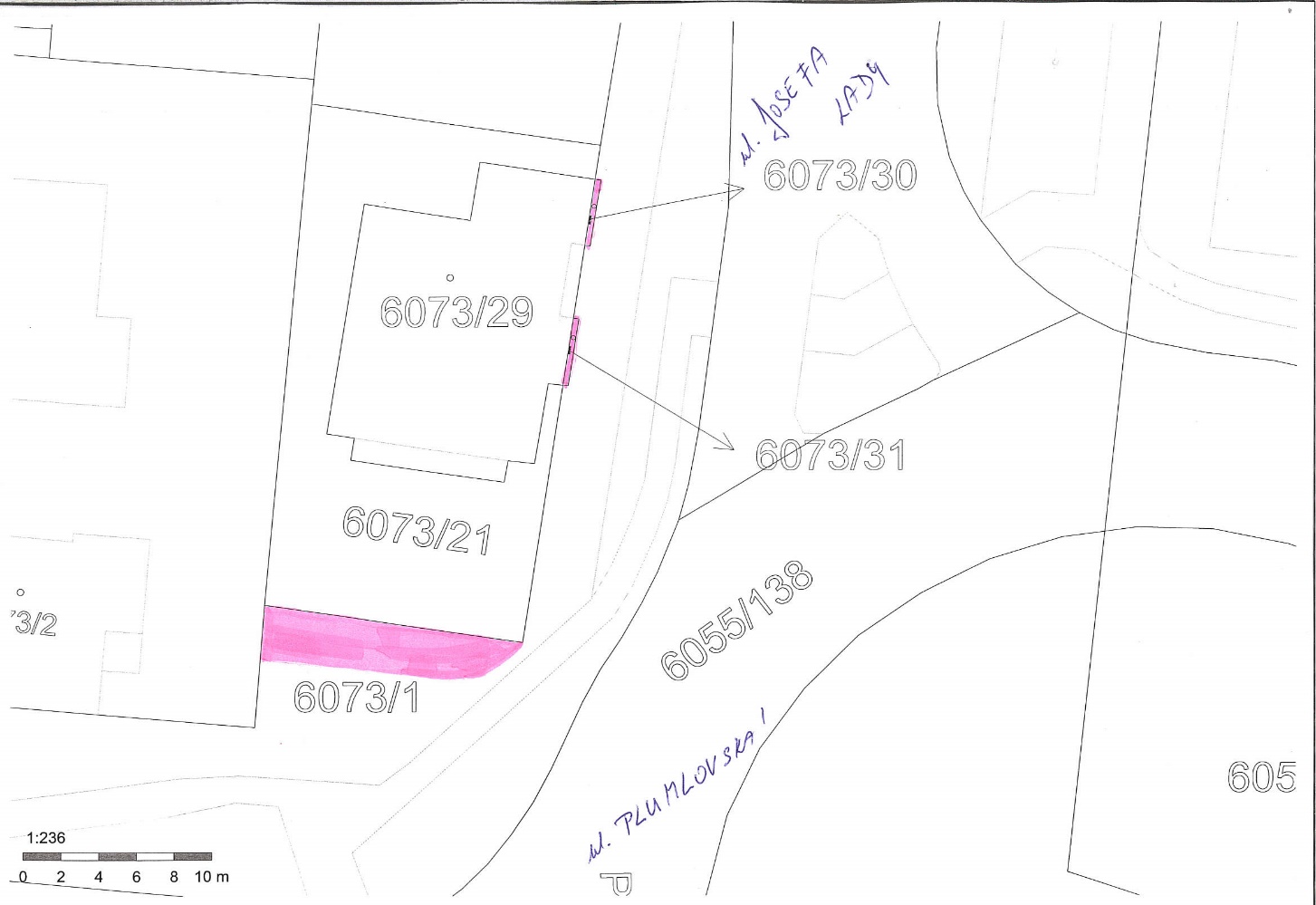 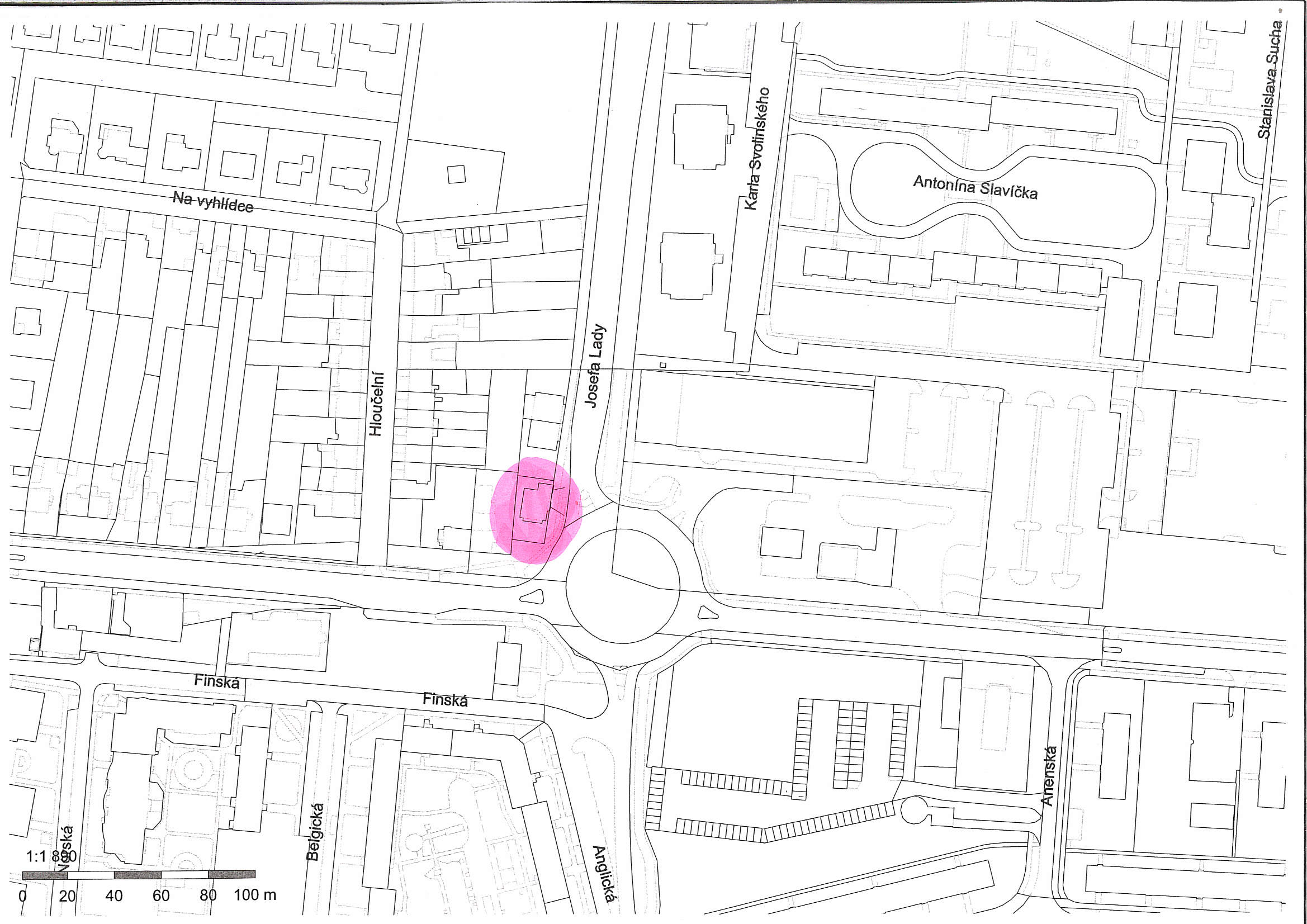 Příloha č. 3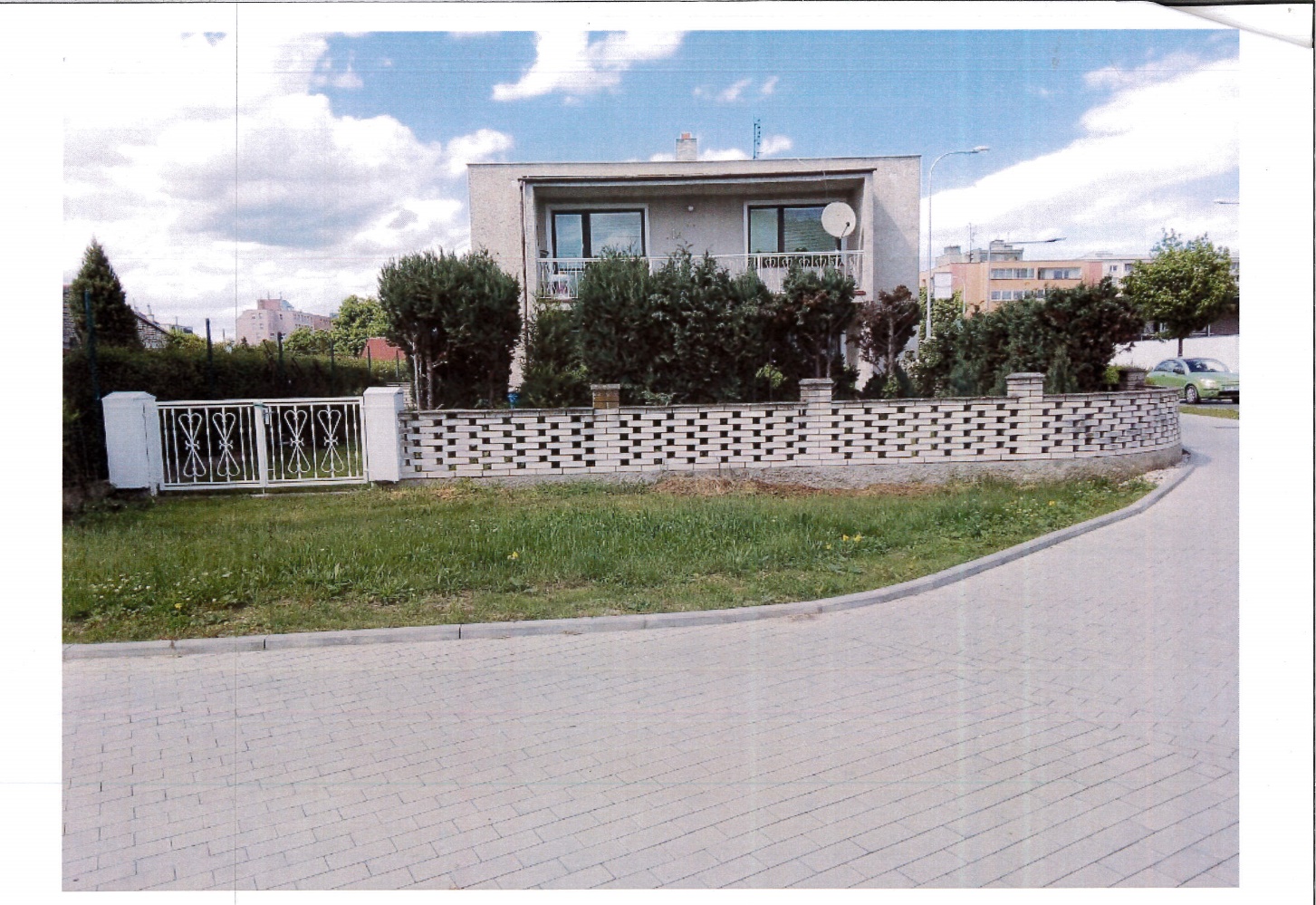 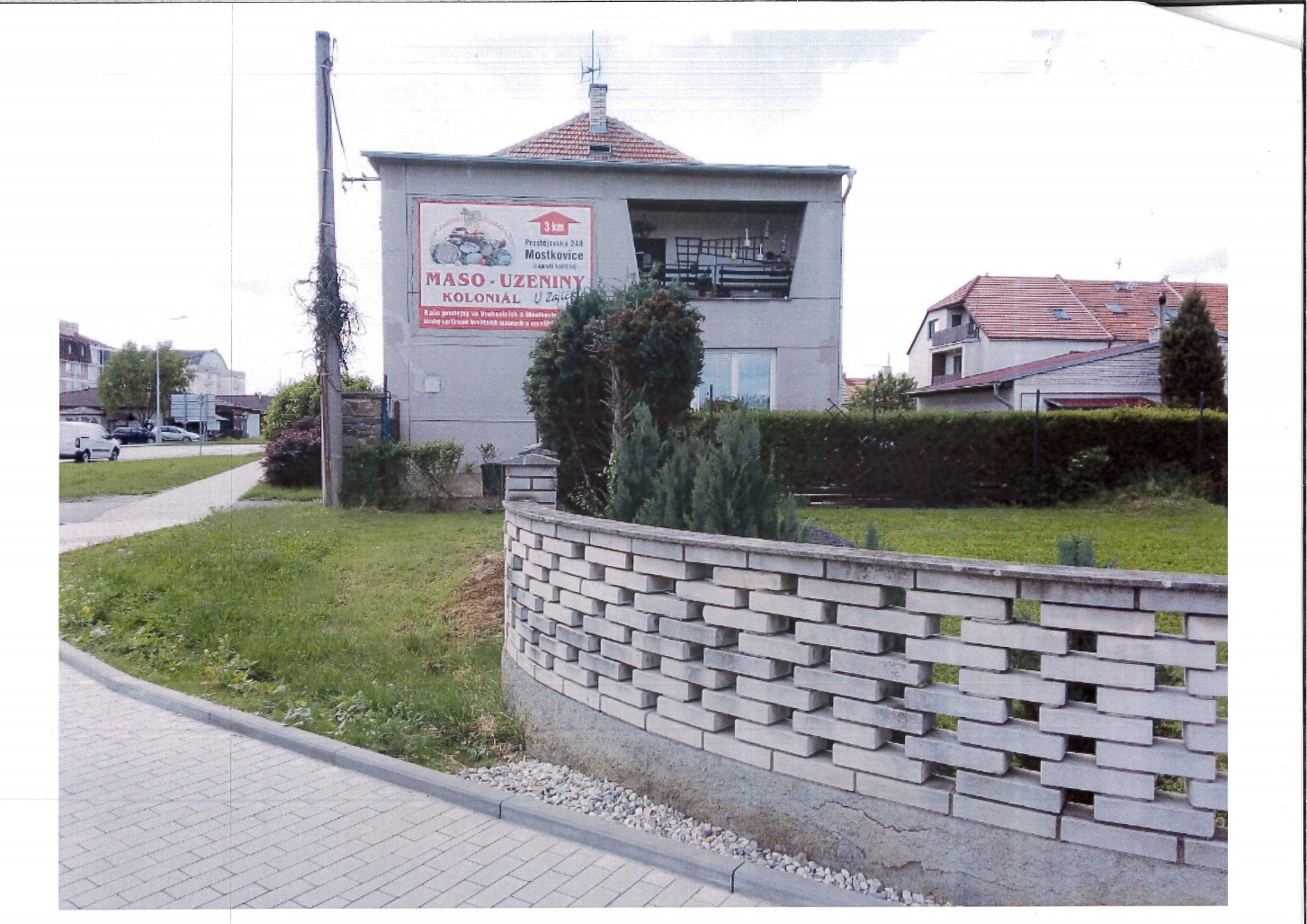 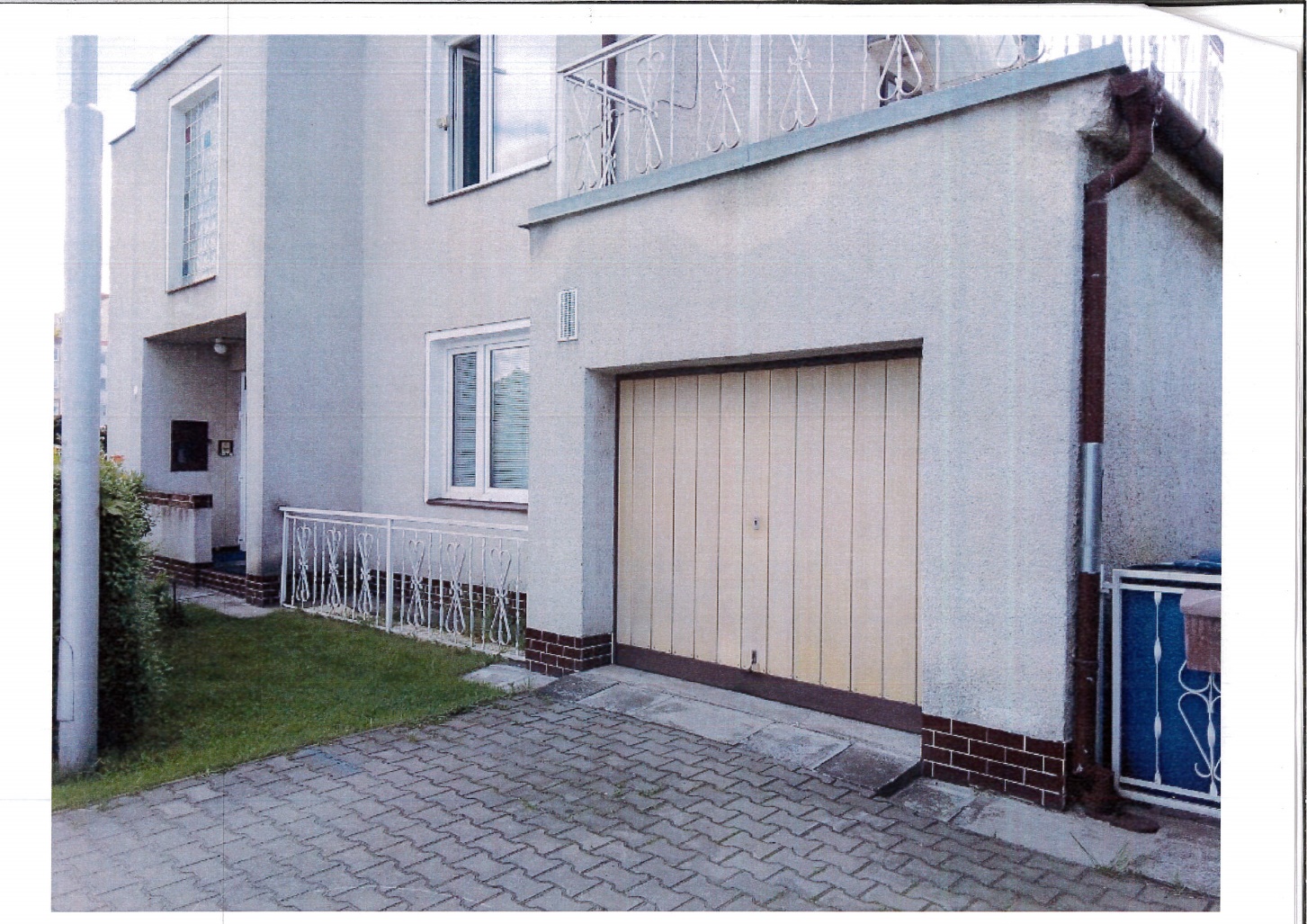 P o d p i s yP o d p i s yP o d p i s yP o d p i s yPředkladatelMgr. Jiří Pospíšil, 1. náměstek primátora31.05.2022Mgr. Pospíšil, v.r.Za správnostMgr. Alexandra Klímková, vedoucí Odboru správy a údržby majetku města31.05.2022Mgr. Klímková, v.r.Zpracovatel Zuzana Najbrová, odborný referent oddělení nakládání s majetkem města Odboru správy a údržby majetku města31.05.2022Najbrová, v.r.Důvodová zpráva obsahuje stanoviska dotčených odborů MMPv (subjektů)Důvodová zpráva obsahuje stanoviska dotčených odborů MMPv (subjektů)Důvodová zpráva obsahuje stanoviska dotčených odborů MMPv (subjektů)Důvodová zpráva obsahuje stanoviska dotčených odborů MMPv (subjektů)Odbor MMPv (subjekt)Odbor MMPv (subjekt)Stanovisko ze dneResumé1.OÚPPP09.07.2021nemá žádné připomínky2.ORI20.07.2021souhlasí s prodejem pozemků p.č. 6073/30, p.č. 6073/31, oba v k.ú. Prostějov; u části pozemku p.č. 6073/1 v k.ú. Prostějov doporučuje pronájem3.OŽP20.07.2021nemá námitek4.OD03.08.2021nemá námitky5.OSÚMM31.05.2022nemá námitek